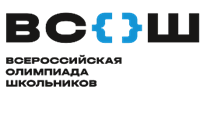 Программапроведения муниципального этапа Всероссийской олимпиадышкольников по экономике (10-11 класс) в 2021/2022 уч. годуПрограммапроведения муниципального этапа Всероссийской олимпиадышкольников по экономике (10-11 класс) в 2021/2022 уч. годуПрограммапроведения муниципального этапа Всероссийской олимпиадышкольников по экономике (10-11 класс) в 2021/2022 уч. годуМуниципальный этап ВсОШ по экономике для 10-11 классов проводится на базе учебных заведений Омска и Омской области Проверка работ участников, процедуры разбора заданий, просмотра работ и апелляции осуществляются по адресу: Пл. Лицкевича, 1, 6 корпус ОмГУ им. Ф.М. ДостоевскогоПредседатель РПМК и жюри муниципального этапа по экономике:Завьялова Лилия Владимировна, канд. экон. наук, доцент кафедры «Экономика и финансовая политика»Контактный телефон: 8-905-097-45-33Муниципальный этап ВсОШ по экономике для 10-11 классов проводится на базе учебных заведений Омска и Омской области Проверка работ участников, процедуры разбора заданий, просмотра работ и апелляции осуществляются по адресу: Пл. Лицкевича, 1, 6 корпус ОмГУ им. Ф.М. ДостоевскогоПредседатель РПМК и жюри муниципального этапа по экономике:Завьялова Лилия Владимировна, канд. экон. наук, доцент кафедры «Экономика и финансовая политика»Контактный телефон: 8-905-097-45-33Муниципальный этап ВсОШ по экономике для 10-11 классов проводится на базе учебных заведений Омска и Омской области Проверка работ участников, процедуры разбора заданий, просмотра работ и апелляции осуществляются по адресу: Пл. Лицкевича, 1, 6 корпус ОмГУ им. Ф.М. ДостоевскогоПредседатель РПМК и жюри муниципального этапа по экономике:Завьялова Лилия Владимировна, канд. экон. наук, доцент кафедры «Экономика и финансовая политика»Контактный телефон: 8-905-097-45-33Мероприятия для участников Олимпиады (10-11 класс)Мероприятия для участников Олимпиады (10-11 класс)Мероприятия для участников Олимпиады (10-11 класс)02 декабря 2021 года 02 декабря 2021 года 02 декабря 2021 года ВремяНаименование мероприятияМесто проведения9.00 – 10.00Регистрация участников, распределение участников по аудиториямНа месте проведения10.00 – 10.15Инструктаж участников, оформление титульных листовНа месте проведения10.15 – 13.15Выполнение участниками 10-11 классов олимпиадных заданий, сдача работ на проверкуНа месте проведения7 декабря 2021 года7 декабря 2021 года7 декабря 2021 года12.00Объявление предварительных результатов.Размещение ответов и критериев оценивания заданий муниципального этапаСайт БОУ ДО г. Омска «Центр творческого развития и гуманитарного образования “Перспектива”»: www.omsk-perspektiva.ru12.00 – 18.00Запись участников на процедуры разбора заданий и просмотра работ.Внимание: подача заявлений на апелляцию осуществляется только после процедуры просмотра работ. Работа может быть показана только самому участнику (при предъявлении паспорта)Заявки подаются председателю жюри Завьяловой Л. В. по адресу: zavlil@yandex.ruВ заявке следует указать ФИО участника (полностью), учебное заведение8 декабря 2021 годаВНИМАНИЕ! На процедуры разбора заданий и просмотра работ участники приходят только по предварительной записи; апелляция возможна только после просмотра работы; участник обязательно должен предъявить свой паспорт, а также использовать средства индивидуальной защиты (маску, перчатки).Все процедуры проводятся по адресу: Пл. Лицкевича, 1, 6 корпус ОмГУ им. Ф.М. Достоевского8 декабря 2021 годаВНИМАНИЕ! На процедуры разбора заданий и просмотра работ участники приходят только по предварительной записи; апелляция возможна только после просмотра работы; участник обязательно должен предъявить свой паспорт, а также использовать средства индивидуальной защиты (маску, перчатки).Все процедуры проводятся по адресу: Пл. Лицкевича, 1, 6 корпус ОмГУ им. Ф.М. Достоевского8 декабря 2021 годаВНИМАНИЕ! На процедуры разбора заданий и просмотра работ участники приходят только по предварительной записи; апелляция возможна только после просмотра работы; участник обязательно должен предъявить свой паспорт, а также использовать средства индивидуальной защиты (маску, перчатки).Все процедуры проводятся по адресу: Пл. Лицкевича, 1, 6 корпус ОмГУ им. Ф.М. Достоевского13.00 – 14.00Разбор заданий (10-11 класс)Ауд. 10114.00 – 15.00Просмотр работ, подача заявлений на апелляциюАуд. 10315.00 – 16.00Апелляция (10-11 класс)Ауд. 10316.00 – 16.30Подведение итоговАуд. 103Мероприятия для жюриПл. Лицкевича, 1, 6 корпус ОмГУ им. Ф.М. ДостоевскогоМероприятия для жюриПл. Лицкевича, 1, 6 корпус ОмГУ им. Ф.М. ДостоевскогоМероприятия для жюриПл. Лицкевича, 1, 6 корпус ОмГУ им. Ф.М. Достоевского3 декабря  2021 года3 декабря  2021 года3 декабря  2021 годаВремяНаименование мероприятияМесто проведения10.00 – 13.00Получение работ участников, подготовка работ участников к проверкеАуд. 11114.00 – 14.30Сбор жюри, инструктаж по порядку работы жюри муниципального этапаАуд. 11114.30 – 19.30Первичная проверка работ участниковАуд. 1114,5 декабря 2021 года4,5 декабря 2021 года4,5 декабря 2021 года10.00 – 15.00Первичная и повторная проверка работ участниковАуд. 11115.00 – 17.00Подведение предварительных итогов муниципального этапаАуд. 1116 декабря  2021 года6 декабря  2021 года6 декабря  2021 года12.00 – 17.00Оформление ведомостей и документов муниципального этапа по экономикеАуд. 1117 декабря 2021 года7 декабря 2021 года7 декабря 2021 года12.00Объявление предварительных результатов.Размещение ответов и критериев оценивания заданий муниципального этапаСайт БОУ ДО г. Омска «Центр творческого развития и гуманитарного образования “Перспектива”»: www.omsk-perspektiva.ru12.00 – 18.00Запись участников на процедуры разбора заданий и просмотра работ.Внимание: подача заявлений на апелляцию осуществляется только после процедуры просмотра работ. Работа может быть показана только самому участнику (при предъявлении паспорта)Заявки подаются председателю жюри Завьяловой Л. В. по адресу: zavlil@yandex.ruВ заявке следует указать ФИО участника (полностью), учебное заведение8 декабря 2021 года8 декабря 2021 года8 декабря 2021 года13.00 – 14.00Разбор заданийАуд. 10114.00 – 15.00Просмотр работ, подача заявлений на апелляциюАуд. 10315.00 – 16.00АпелляцияАуд. 10316.00 – 16.30Подведение итоговАуд. 103